10:20 A.M. S1-1 Schweppes #FlemingtonFling10:20 A.M. S1-1 Schweppes #FlemingtonFling10:20 A.M. S1-1 Schweppes #FlemingtonFling10:20 A.M. S1-1 Schweppes #FlemingtonFling( ) Current Domestic RatingS1-110:20 A.M.HK TIME(01.11.2016)(1:20 P.M. LOCAL TIME)(01.11.2016)Schweppes #FlemingtonFling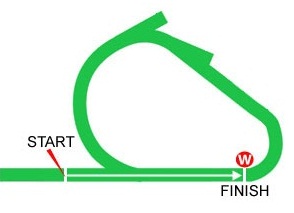 Flemington, Australia - Turf - 1000 Metres (Straight) For 3-years-old. Set Weights plus Penalties. Weights (excluding penalties): colts and geldings 123lb; fillies 119lb. No allowances for apprentices.Total Prize Money (AUD) $100,000 and $1,500 Trophies1st $60,000 and trophies of $1,500, 2nd $18,000, 3rd $9,000, 4th $4,500, 5th $2,500, 6th $1,200, 7th $1,200, 8th $1,200, 9th $1,200, 10th $1,200(17 Starters)1PosDateRace DetailsRace DetailsTrackTrackDist/Course/GoingDist/Course/GoingWt.JockeyDr.FinalRace TimePos in Running Pos in Running Pos in Running Pos in Running Pos in Running Pos in Running Finish & MarginFinish & MarginOddsGearWinner/Second/ThirdComments6/1313Aug16G3Quezette Stakes 3yo fillies SWPAUD150,750CAUL, AUS1100 LHTurf G 125Jye McNeil835.221.05.03-8862.1517I Am a Star (NZ) 125Leotie (AUS) 121  0.2Athena Lass (AUS) 121  0.311/1810Sep16LCap D'Antibes Stakes 3yo fillies SWPAUD121,200FLEM, AUS1100 StTurf S 123Jye McNeil1433.591.04.47-87114.615Kentucky Miss (AUS) 121Beyond the Dream (AUS) 121  0.3My Country (AUS) 123  0.41/1223Sep16G3Scarborough Stakes 3yo fillies SWAUD151,000M V, AUS1200 LHTurf G 123Jye McNeil936.971.12.03-3310.341BSelenia (AUS) 123Stop Making Sense (AUS) 123  0.3Merriest (AUS) 123  0.89/138Oct16G3Thoroughbred Club Stakes 3yo fillies SWPAUD150,750CAUL, AUS1200 LHTurf G 126Jye McNeil835.191.09.76-3393.4514BHear the Chant (AUS) 121My Country (AUS) 123  0.1Modern Wonder (AUS) 123  0.37/1322Oct16LWilliam Crockett Stakes 3yo fillies SWPAUD121,000M V, AUS1200 LHTurf S 126Jye McNeil935.711.11.73-101073.3519BSweet Sherry (AUS) 123Prompt Response (AUS) 121  0.2Overstep (AUS) 121  0.52PosDateRace DetailsRace DetailsTrackTrackDist/Course/GoingDist/Course/GoingWt.JockeyDr.FinalRace TimePos in Running Pos in Running Pos in Running Pos in Running Pos in Running Pos in Running Finish & MarginFinish & MarginOddsGearWinner/Second/ThirdComments1/723Apr162yo c&g HcpAUD40,000MORP, AUS1050 LHTurf G 128Matthew Neilson633.641.00.55-4410.42.40FBlue Tycoon (AUS) 128Hard Promise (AUS) 127  0.4Oak Door (AUS) 126  0.71/1114May162yo SWPAUD80,000CAUL, AUS1100 LHTurf G 128Michael Walker734.761.04.76-3510.752.70FBlue Tycoon (AUS) 128Preemptive (AUS) 126  0.75Gimlet (AUS) 123  0.957/1227Aug16G3H.D.F Mcneil Stakes 3yo SWPAUD150,750CAUL, AUS1200 LHTurf G 123Cory Parish135.471.11.40-2275.159Defcon (AUS) 129Highland Beat (AUS) 123  1.25Wazzenme (AUS) 123  1.353/1117Sep163yo SWPAUD80,000CAUL, AUS1100 LHTurf S 123Michael Walker335.571.06.31-3330.37.50CPBarthelona (AUS) 123Modern Wonder (AUS) 122  0.2Blue Tycoon (AUS) 123  0.37/1030Sep163yo c&g SWPAUD100,000M V, AUS1200 LHTurf G 121Michael Walker836.041.11.78-3676.958.50BBenz (AUS) 121Ken's Dream (AUS) 125  0.1Dam Ready (AUS) 121  1.13PosDateRace DetailsRace DetailsTrackTrackDist/Course/GoingDist/Course/GoingWt.JockeyDr.FinalRace TimePos in Running Pos in Running Pos in Running Pos in Running Pos in Running Pos in Running Finish & MarginFinish & MarginOddsGearWinner/Second/ThirdComments2/91Apr162yo Maiden SWAUD20,000ECHA, AUS1100 LHTurf G 128Daniel Moor635.401.05.18-7720.43.50FIf You Will (AUS) 128Biased Witness (AUS) 128  0.4Theodolite (AUS) 128  0.51/917Apr162yo Maiden SWAUD20,000PAKS, AUS1200 LHSynthetic 128Luke Nolen934.661.11.39-1112.51.90FBiased Witness (AUS) 128Flying Jess (AUS) 123  2.5Invictum Domina (AUS) 123  5.254/1225Apr16LAnzac Day Stakes 2yo HcpAUD121,200FLEM, AUS1400 LHTurf G 128Luke Nolen435.261.24.16-1142.752.30FThrossell (AUS) 128Pyx Chamber (AUS) 130  1.25Smart As You Think (AUS) 122  2.252/1021Oct163yo HcpAUD80,000M V, AUS1000 LHTurf G 121Luke Nolen835.170.59.00-8722.255.50XB/TTConchita (AUS) 126Biased Witness (AUS) 121  2.25Bringaroo (AUS) 121  6.254PosDateRace DetailsRace DetailsTrackTrackDist/Course/GoingDist/Course/GoingWt.JockeyDr.FinalRace TimePos in Running Pos in Running Pos in Running Pos in Running Pos in Running Pos in Running Finish & MarginFinish & MarginOddsGearWinner/Second/ThirdComments1/1115Aug163yo Maiden SWAUD20,000WANG, AUS1170 LHTurf S 128John Kissick235.241.09.38-4412.257Ashlor (AUS) 128Theodolite (AUS) 128  2.25Sheriff John Stone (AUS) 128  2.451/63Oct16BM58 HcpAUD16,000ECHA, AUS1000 LHTurf H 129Rebecca Williams637.081.03.26-3410.751.70FAshlor (AUS) 129Armona (AUS) 129  0.75Wallbanger (AUS) 122  31/416Oct163yo BM64 HcpAUD20,000ECHA, AUS1209 LHTurf G 132Rebecca Williams436.161.12.08-1210.22.50Ashlor (AUS) 132Gratwick (AUS) 130  0.2Cheree's Shinzig (AUS) 121  3.75PosDateRace DetailsRace DetailsTrackTrackDist/Course/GoingDist/Course/GoingWt.JockeyDr.FinalRace TimePos in Running Pos in Running Pos in Running Pos in Running Pos in Running Pos in Running Finish & MarginFinish & MarginOddsGearWinner/Second/ThirdComments5/1026Mar162yo HcpAUD80,000CAUL, AUS1100 LHTurf G 123Dale Smith334.161.03.69-5453.4531Najmaat (AUS) 120Highland Beat (AUS) 126  0.5Gretna (AUS) 125  2.58/99Apr162yo Maiden SWAUD20,000BDGO, AUS1000 LHTurf G 128Dale Smith934.660.57.99-4784.7512Throssell (AUS) 128Wazamba (AUS) 123  0.3Spanner Head (AUS) 123  0.73/1226Apr162yo Maiden SWAUD23,000BRAT, AUS1100 LHTurf G 128Jarrod Fry835.201.05.79-5232.7518BGiroux (AUS) 123Wearethechampions (AUS) 128  1.25Preemptive (AUS) 128  2.752/1114May162yo SWPAUD80,000CAUL, AUS1100 LHTurf G 126Jarrod Fry334.761.04.76-7820.7521BBlue Tycoon (AUS) 128Preemptive (AUS) 126  0.75Gimlet (AUS) 123  0.954/928May162yo HcpAUD80,000SANL, AUS1200 LHTurf S 127Jarrod Fry835.341.12.80-3342.257BMoshway (AUS) 127Ridgway (AUS) 125  0.5Perpetual Crisis (AUS) 130  1.56PosDateRace DetailsRace DetailsTrackTrackDist/Course/GoingDist/Course/GoingWt.JockeyDr.FinalRace TimePos in Running Pos in Running Pos in Running Pos in Running Pos in Running Pos in Running Finish & MarginFinish & MarginOddsGearWinner/Second/ThirdComments1/812May162yo Maiden SWAUD25,000PAKS, AUS1100 LHSynthetic 128Patrick Moloney634.001.05.75-22113.50Liberty Song (AUS) 128Cardenas (AUS) 123  1Mystyko (NZ) 128  3.257/928May162yo HcpAUD80,000SANL, AUS1200 LHTurf S 126Patrick Moloney935.341.12.80-2273.256.50Moshway (AUS) 127Ridgway (AUS) 125  0.5Perpetual Crisis (AUS) 130  1.54/918Jun162yo HcpAUD80,000M V, AUS1200 LHTurf S 127Patrick Moloney737.121.12.91-974410Artie Dee Two (AUS) 128Tenappy Ladies (AUS) 126  0.75Trenchant (AUS) 123  2.7511/1525Jun162yo HcpAUD80,000FLEM, AUS1400 LHTurf S 123Patrick Moloney1235.771.26.59-11811813Trenchant (AUS) 119Curvature (AUS) 123  2.25Fast 'n' Rolling (AUS) 123  2.751/810Oct16BM58 HcpAUD16,000PAKS, AUS1100 LHSynthetic 129Patrick Moloney736.481.07.61-2211.252FLiberty Song (AUS) 129Big Spender (AUS) 127  1.25Stylish Assassin (AUS) 130  27PosDateRace DetailsRace DetailsTrackTrackDist/Course/GoingDist/Course/GoingWt.JockeyDr.FinalRace TimePos in Running Pos in Running Pos in Running Pos in Running Pos in Running Pos in Running Finish & MarginFinish & MarginOddsGearWinner/Second/ThirdComments6/927Feb162yo HcpAUD40,000MRPK, AUS1000 LHTurf G 119Declan Bates134.840.58.69-5662.819Benz (AUS) 119Bullion Wolf (AUS) 121  0.9White Feather (AUS) 119  1DNF/914Mar16Magic Millions Adelaide 2yo Classic SWAUD202,200MORP, AUS1200 LHTurf G 125Brad Rawiller734.611.10.70-99DNF-41She's Positive (AUS) 120Bullion Wolf (AUS) 125  1.8Mr Markou (AUS) 125  21/1019Sep163yo Maiden SWAUD20,000CAST, AUS1100 LHTurf H 128Jamie Mott1035.061.06.29-1114.255Falcool (AUS) 128Borrowdale Boy (AUS) 128  4.25Autonomous (AUS) 128  4.451/65Oct163yo BM64 HcpAUD23,000WNBL, AUS1100 LHTurf H 131Jamie Mott236.961.09.45-1111.54.40Falcool (AUS) 131Terindah (AUS) 131  1.5In Contempt (AUS) 127  2.254/1021Oct163yo HcpAUD80,000M V, AUS1000 LHTurf G 126Jamie Mott1035.170.59.00-101046.3512Conchita (AUS) 126Biased Witness (AUS) 121  2.25Bringaroo (AUS) 121  6.258PosDateRace DetailsRace DetailsTrackTrackDist/Course/GoingDist/Course/GoingWt.JockeyDr.FinalRace TimePos in Running Pos in Running Pos in Running Pos in Running Pos in Running Pos in Running Finish & MarginFinish & MarginOddsGearWinner/Second/ThirdComments4/1210Oct15LInglis Debutant Stakes 2yo SWAUD120,500CAUL, AUS1000 LHTurf G 126Matthew Allen1234.360.58.21-3442.99Missrock (AUS) 121Pearl Congenial (AUS) 121  0.75Valliano (AUS) 126  1.15Hampered at start. Shifted in near 200m.1/826Sep163yo+ Maiden SWAUD20,000KILM, AUS1100 LHTurf H 123Jye McNeil135.641.06.34-33151.35FTerindah (AUS) 123Firing Line (AUS) 129  5Sheer Force (AUS) 125  5.75Overraced early, middle stages.2/65Oct163yo BM64 HcpAUD23,000WNBL, AUS1100 LHTurf H 131Matthew Allen336.961.09.45-4421.52.20FTTFalcool (AUS) 131Terindah (AUS) 131  1.5In Contempt (AUS) 127  2.25Overraced early stages.5/1021Oct163yo HcpAUD80,000M V, AUS1000 LHTurf G 121Jye McNeil235.170.59.00-3457.110TTConchita (AUS) 126Biased Witness (AUS) 121  2.25Bringaroo (AUS) 121  6.259PosDateRace DetailsRace DetailsTrackTrackDist/Course/GoingDist/Course/GoingWt.JockeyDr.FinalRace TimePos in Running Pos in Running Pos in Running Pos in Running Pos in Running Pos in Running Finish & MarginFinish & MarginOddsGearWinner/Second/ThirdComments3/1123Feb162yo Maiden SWAUD23,000BDGO, AUS1100 LHTurf G 128Jordan Childs135.761.04.30-8633.518Lycurgus (AUS) 128Northern Lass (AUS) 123  1.25Invincible Al (AUS) 128  3.51/731Mar162yo Maiden SWAUD20,000WNBL, AUS1200 LHTurf G 128Jordan Childs135.141.12.58-531110Invincible Al (AUS) 128Styleman (AUS) 128  1Nine Clouds (AUS) 128  1.755/1225Apr16LAnzac Day Stakes 2yo HcpAUD121,200FLEM, AUS1400 LHTurf G 128Jordan Childs635.261.24.16-10953.7541Throssell (AUS) 128Pyx Chamber (AUS) 130  1.25Smart As You Think (AUS) 122  2.2510PosDateRace DetailsRace DetailsTrackTrackDist/Course/GoingDist/Course/GoingWt.JockeyDr.FinalRace TimePos in Running Pos in Running Pos in Running Pos in Running Pos in Running Pos in Running Finish & MarginFinish & MarginOddsGearWinner/Second/ThirdComments5/9(DH)1May162yo+ Maiden SWAUD20,000SW H, AUS975 LHTurf S 123Harry Coffey435.120.58.70-3254.91.85FSpirit of Dekay (AUS) 129Gojazz (AUS) 122  4.5Constellation Miss (AUS) 125  4.61/1214Oct163yo Maiden SWAUD25,000CRAN, AUS1000 LHTurf G 128Luke Nolen334.920.58.48-4411.53.20FSpeedeor (AUS) 128Oak Door (AUS) 128  1.5What a Shock (NZ) 128  2.7511PosDateRace DetailsRace DetailsTrackTrackDist/Course/GoingDist/Course/GoingWt.JockeyDr.FinalRace TimePos in Running Pos in Running Pos in Running Pos in Running Pos in Running Pos in Running Finish & MarginFinish & MarginOddsGearWinner/Second/ThirdComments6/926Dec152yo SWPAUD80,000CAUL, AUS1100 LHTurf S 126Craig Newitt534.451.04.32-2266.754.60BHell of an Effort (AUS) 126Ponte Roma (NZ) 121  2.5Dot Painting (AUS) 126  2.95/116Feb162yo Maiden SWAUD20,000BDGO, AUS900 LHTurf G 128Jake Noonan833.800.51.61--652.454.80BCall Me Tess (AUS) 123Havildar (AUS) 128  1.75Magnarock (AUS) 128  2.151/1021Jun162yo+ Maiden SWAUD20,000PAKS, AUS1000 LHSynthetic 123Craig Newitt633.480.58.85-5510.14.40BHellbound (AUS) 123Give Us a Go (AUS) 125  0.1Volcanic Eruption (AUS) 125  1.18/1013Jul162yo HcpAUD35,000M V, AUS1000 LHTurf H 122Craig Newitt537.131.01.84-6787.731BAthena Lass (AUS) 119Hay Bale (AUS) 122  0.3Motown Lil (AUS) 122  2.812PosDateRace DetailsRace DetailsTrackTrackDist/Course/GoingDist/Course/GoingWt.JockeyDr.FinalRace TimePos in Running Pos in Running Pos in Running Pos in Running Pos in Running Pos in Running Finish & MarginFinish & MarginOddsGearWinner/Second/ThirdComments1/1019May162yo+ Maiden SWAUD25,000PAKS, AUS1000 LHSynthetic 123Michael Walker334.120.58.80-33143.90Amanaat (AUS) 123Woohoo (AUS) 125  4Lonhwan (AUS) 129  4.513PosDateRace DetailsRace DetailsTrackTrackDist/Course/GoingDist/Course/GoingWt.JockeyDr.FinalRace TimePos in Running Pos in Running Pos in Running Pos in Running Pos in Running Pos in Running Finish & MarginFinish & MarginOddsGearWinner/Second/ThirdComments4/94Oct15LMaribyrnong Trial Stakes 2yo SWAUD121,200FLEM, AUS1000 StTurf G 126James Winks633.950.58.12-7742.051.80FSweet Sherry (AUS) 121Kinetic Design (AUS) 121  0.5Moshway (AUS) 126  1.752/79Jul162yo HcpAUD40,000MRPK, AUS1000 LHTurf S 128Matthew Neilson434.420.59.33-22221.80FShowpero (AUS) 127Manuel (AUS) 128  2French Rock (AUS) 123  5.25/1030Jul162yo BM64 HcpAUD30,000MORP, AUS1050 LHTurf S 128Damien Thornton935.891.03.85-9952.73FNodoubtaboutit (AUS) 119Arrow Lane (AUS) 129  0.1Yulong Yongxing (AUS) 129  0.914PosDateRace DetailsRace DetailsTrackTrackDist/Course/GoingDist/Course/GoingWt.JockeyDr.FinalRace TimePos in Running Pos in Running Pos in Running Pos in Running Pos in Running Pos in Running Finish & MarginFinish & MarginOddsGearWinner/Second/ThirdComments1/113Oct163yo+ Maiden SWAUD20,000ECHA, AUS1000 LHTurf H 123Patrick Moloney236.461.01.83-2215.252.50FTTKabrocco (AUS) 123Aeecee Glory (AUS) 123  5.25Sundevall (AUS) 129  6.754/1220Oct16BM64 HcpAUD20,000SW H, AUS975 LHTurf G 126Linda Meech633.740.56.14-2342.451.85FTTImperial Empress (AUS) 121Second Option (AUS) 129  1.5Check Our Enemy (AUS) 126  2.2515PosDateRace DetailsRace DetailsTrackTrackDist/Course/GoingDist/Course/GoingWt.JockeyDr.FinalRace TimePos in Running Pos in Running Pos in Running Pos in Running Pos in Running Pos in Running Finish & MarginFinish & MarginOddsGearWinner/Second/ThirdComments1/1112Mar162yo HcpAUD40,370MORP, AUS1100 LHTurf G 125Dom Tourneur434.981.04.89-3311.52.60FNeapolitan (NZ) 125She Ra (AUS) 122  1.5Super Crunch (AUS) 122  1.61/619Mar162yo HcpAUD40,000MRPK, AUS1000 LHTurf G 125Josh Cartwright534.550.58.87-6410.11.80FNeapolitan (NZ) 125Harami Cross (AUS) 119  0.1Sweet Varden (AUS) 126  0.83/1123Apr16LDequetteville Stks 2yo fillies SWAUD100,165MORP, AUS1050 LHTurf G 123Craig Williams133.660.59.95-4333.49Modern Wonder (AUS) 123Motown Lil (AUS) 123  2Neapolitan (NZ) 123  3.46/98Oct163yo BM70 HcpAUD42,000MORP, AUS1200 LHTurf G 126Emily Finnegan435.721.11.58-4564.54.40So You Too (AUS) 126Crafted (AUS) 122  1.2Arkham Knight (AUS) 123  1.82/615Oct163yo BM70 HcpAUD42,000MORP, AUS1050 LHTurf G 122Emily Finnegan234.021.01.83-2220.13.20Posh Journey (AUS) 121Neapolitan (NZ) 122  0.1Fairy Nymph (AUS) 119  2.616PosDateRace DetailsRace DetailsTrackTrackDist/Course/GoingDist/Course/GoingWt.JockeyDr.FinalRace TimePos in Running Pos in Running Pos in Running Pos in Running Pos in Running Pos in Running Finish & MarginFinish & MarginOddsGearWinner/Second/ThirdComments5/1112Jul162yo HcpAUD27,000WYNG, AUS1000 RHTurf S 123Jay Ford634.250.58.17-9753.713Kentucky Miss (AUS) 130King of War (AUS) 126  1.8Treviso (AUS) 129  2.21/1430Jul162yo HcpAUD60,000DOOM, AUS1050 RHTurf G 119Jeff Lloyd133.311.00.62-11133.70FRebel Miss (AUS) 119French Jet (AUS) 122  3Dapper One (AUS) 119  5.39/133Sep16G2Furious Stakes 3yo fillies SWAUD177,000RAND, AUS1200 RHTurf H 123Greg Ryan1036.631.12.58-8109921Foxplay (AUS) 123Bacarella (AUS) 123  1.8Global Glamour (AUS) 123  3.65/66Oct16Class 2 HcpAUD30,000GOSF, AUS1000 RHTurf G 122Tye Angland134.210.57.64-1253.32.60Alluvion (AUS) 125Bella Vino (AUS) 115  2.3Bite the Media (AUS) 117  2.44/520Oct16Class 2 HcpAUD30,000HAWK, AUS1100 RHTurf G 122Tim Clark132.971.03.13-1242.43.40Generalissimo (AUS) 127Eccellere (AUS) 119  0.8Pale Ale (AUS) 128  1.217PosDateRace DetailsRace DetailsTrackTrackDist/Course/GoingDist/Course/GoingWt.JockeyDr.FinalRace TimePos in Running Pos in Running Pos in Running Pos in Running Pos in Running Pos in Running Finish & MarginFinish & MarginOddsGearWinner/Second/ThirdComments3/1526Jan16G3Blue Diamond Preview 2yo fillies SWPAUD150,750CAUL, AUS1000 LHTurf G 121Stephen Baster433.840.57.50-10831.757.50Sword of Light (AUS) 121Emphatically (AUS) 121  1.25Dream First (AUS) 121  1.7513/1313Feb16G2Blue Diamond Prelude 2yo fillies SWAUD201,000CAUL, AUS1100 LHTurf G 122Katelyn Mallyon134.431.03.11-11139.812Samara Dancer (NZ) 122Concealer (AUS) 122  1Miss Nymeria (AUS) 122  1.75